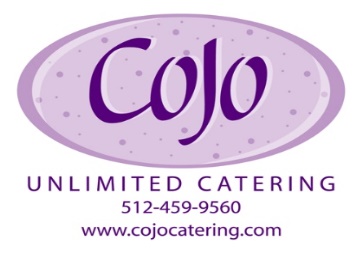 Charity Donation Request FormRequests must be submitted 60 days  prior to your event to  allow time for review and approval.Applicants must be a current 501(c) organization to be eligible for consideration.Please submit your request and this form to  sarah@cojocatering.com                               Signature of Applica nt: 	          Date: __________________________________________By signing this form, I verify that I am an authorizing agent of the requesting non-profit and this organization qualifies for 501(C)3 status as defined under the IRS  and is in full compliance with the USA Patriot Act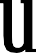 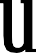 For CoJo Catering Use OnlyDa te Received: 	   Donation Awa rded: 				______________________________                                                                        Gift Certificate # :			Notes: 			_______________________________     Authorized By:			Delivery Informa tion: 		 		______________________________Due to a high volume of requests,  we  must gather very specific  information  to determine which opportunities we  are able to participate in. Friends and clients of COJO will receive priority consideration. Submission of this form does not guarantee that your request will be fulfilled.Organization InformationNa me/Organization: Na me/Organization:						EIN/ Tax ID # : 				 Mailing Address: 		 			 ___________________________________________501(c) Status: 				 City, State, Zip:                            	      			       Website: 				  Contact: 	Cell:      Email:	 			                                        Has this organization received a CoJo Catering donation in the past?  No    If yes, when?   				                                                      Are you willing to recognize CoJo’s contribution? _____If yes, briefly describe: ___________________________________________________________________________________________________Are you/organization a CoJo client?                       If yes, who is the contact?   If no, how did you find us? Please circle one: Friend/Referral/Google Search  Friend/Referral Name   ____________________________________Event InformationEvent Name:				Date a nd Time:				_________________Location of Event: 				Event Web site:   				_________________                                         Purpose  of the Event:  					  			______________________ How will the funds raised be used:  						_ 			                                                                                                         Community the event will serve: 	 				____________Expected #  of Attendees: _______________Request Type:	Silent Auction GC	Food Donation	Event   Sponsorship/ In-kind Please list any and all food & beverage requests:  ________________________________________________________________________________________